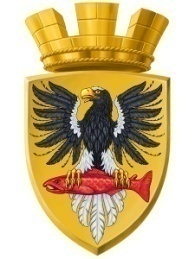 Р О С С И Й С К А Я  Ф Е Д Е Р А Ц И ЯКАМЧАТСКИЙ КРАЙП О С Т А Н О В Л Е Н И ЕАДМИНИСТРАЦИИ ЕЛИЗОВСКОГО ГОРОДСКОГО ПОСЕЛЕНИЯОт 01.10.2018 года                                                                                                             № 1509-п         г.ЕлизовоО размещении в федеральной информационной адресной системе сведений об адресах присвоенных объектам адресации – помещениям в многоквартирном жилом доме            № 6 по ул. Взлетная в г. Елизово	Руководствуясь ч.3 ст.5 и ч.3 ст.9 Федерального закона от 28.12.2013        № 443-ФЗ «О федеральной информационной адресной системе и о внесении изменений в Федеральный закон «Об общих принципах организации местного самоуправления в Российской Федерации», ст. 14 Федерального закона от 06.10.2003 № 131-ФЗ «Об общих принципах организации местного самоуправления в РФ», Уставом Елизовского городского поселения, Приказом Минфина России от 05.11.2015 № 171н «Об утверждении Перечня элементов планировочной структуры, элементов улично-дорожной сети, элементов объектов адресации, типов зданий (сооружений), помещений, используемых в качестве реквизитов адреса, и Правил сокращенного наименования адресообразующих элементов», в целях актуализации информации в федеральной информационной адресной системе,ПОСТАНОВЛЯЮ:1. Разместить в федеральной информационной адресной системе сведения об адресах, присвоенных объектам адресации - помещениям в многоквартирном жилом доме № 6 по ул. Взлетная в г. Елизово, ранее не размещенные в государственном адресном реестре, согласно приложению к настоящему постановлению.2. Направить данное постановление в федеральную информационную адресную систему для внесения сведений установленных данным постановлением.Управлению делами администрации Елизовского городского поселения опубликовать (обнародовать) настоящее постановление в средствах массовой информации и разместить в информационно-телекоммуникационной сети «Интернет» на официальном сайте администрации Елизовского городского поселения.Контроль за исполнением настоящего постановления возложить на руководителя Управления архитектуры и градостроительства администрации Елизовского городского поселения.Глава администрации Елизовского городского поселения                                                    Д.Б. ЩипицынПриложение к постановлению администрации Елизовского городского поселенияот 01.10.2018 № 1509-пПомещение,с кадастровым номером 41:05:0101006:5075;с кадастровым номером 41:05:0101006:5075;с кадастровым номером 41:05:0101006:5075;с кадастровым номером 41:05:0101006:5075;Россия,Камчатский край,Камчатский край,Елизовский муниципальный район,Елизовский муниципальный район,Елизовский муниципальный район,Елизовский муниципальный район,Елизовское городское поселение,Елизовское городское поселение,Елизовское городское поселение,Елизово г.,Взлетная ул.,Взлетная ул.,д. 6,кв.1.кв.1.кв.1.кв.1.кв.1.Помещение,с кадастровым номером 41:05:0101006:5074;с кадастровым номером 41:05:0101006:5074;с кадастровым номером 41:05:0101006:5074;с кадастровым номером 41:05:0101006:5074;Россия,Камчатский край,Камчатский край,Елизовский муниципальный район,Елизовский муниципальный район,Елизовский муниципальный район,Елизовский муниципальный район,Елизовское городское поселение,Елизовское городское поселение,Елизовское городское поселение,Елизово г.,Взлетная ул.,Взлетная ул.,д. 6,кв.2.кв.2.кв.2.кв.2.кв.2.Помещение,с кадастровым номером 41:05:0101006:4257;с кадастровым номером 41:05:0101006:4257;с кадастровым номером 41:05:0101006:4257;с кадастровым номером 41:05:0101006:4257;Россия,Камчатский край,Камчатский край,Елизовский муниципальный район,Елизовский муниципальный район,Елизовский муниципальный район,Елизовский муниципальный район,Елизовское городское поселение,Елизовское городское поселение,Елизовское городское поселение,Елизово г.,Взлетная ул.,Взлетная ул.,д. 6,кв.3.кв.3.кв.3.кв.3.кв.3.Помещение,с кадастровым номером 41:05:0101006:4339;с кадастровым номером 41:05:0101006:4339;с кадастровым номером 41:05:0101006:4339;с кадастровым номером 41:05:0101006:4339;Россия,Камчатский край,Камчатский край,Елизовский муниципальный район,Елизовский муниципальный район,Елизовский муниципальный район,Елизовский муниципальный район,Елизовское городское поселение,Елизовское городское поселение,Елизовское городское поселение,Елизово г.,Взлетная ул.,Взлетная ул.,д. 6,кв.4.кв.4.кв.4.кв.4.кв.4.Помещение,с кадастровым номером 41:05:0101006:4641;с кадастровым номером 41:05:0101006:4641;с кадастровым номером 41:05:0101006:4641;с кадастровым номером 41:05:0101006:4641;Россия,Камчатский край,Камчатский край,Елизовский муниципальный район,Елизовский муниципальный район,Елизовский муниципальный район,Елизовский муниципальный район,Елизовское городское поселение,Елизовское городское поселение,Елизовское городское поселение,Елизово г.,Взлетная ул.,Взлетная ул.,д. 6,кв.5.кв.5.кв.5.кв.5.кв.5.Помещение,с кадастровым номером 41:05:0101006:4380;с кадастровым номером 41:05:0101006:4380;с кадастровым номером 41:05:0101006:4380;с кадастровым номером 41:05:0101006:4380;Россия,Камчатский край,Камчатский край,Елизовский муниципальный район,Елизовский муниципальный район,Елизовский муниципальный район,Елизовский муниципальный район,Елизовское городское поселение,Елизовское городское поселение,Елизовское городское поселение,Елизово г.,Взлетная ул.,Взлетная ул.,д. 6,кв.6.кв.6.кв.6.кв.6.кв.6.Помещение,с кадастровым номером 41:05:0101006:3708;с кадастровым номером 41:05:0101006:3708;с кадастровым номером 41:05:0101006:3708;с кадастровым номером 41:05:0101006:3708;Россия,Камчатский край,Камчатский край,Елизовский муниципальный район,Елизовский муниципальный район,Елизовский муниципальный район,Елизовский муниципальный район,Елизовское городское поселение,Елизовское городское поселение,Елизовское городское поселение,Елизово г.,Взлетная ул.,Взлетная ул.,д. 6,кв.7.кв.7.кв.7.кв.7.кв.7.Помещение,с кадастровым номером 41:05:0101006:4490;с кадастровым номером 41:05:0101006:4490;с кадастровым номером 41:05:0101006:4490;с кадастровым номером 41:05:0101006:4490;Россия,Камчатский край,Камчатский край,Елизовский муниципальный район,Елизовский муниципальный район,Елизовский муниципальный район,Елизовский муниципальный район,Елизовское городское поселение,Елизовское городское поселение,Елизовское городское поселение,Елизово г.,Взлетная ул.,Взлетная ул.,д. 6,кв.8.кв.8.кв.8.кв.8.кв.8.Помещение,с кадастровым номером 41:05:0101006:4447;с кадастровым номером 41:05:0101006:4447;с кадастровым номером 41:05:0101006:4447;с кадастровым номером 41:05:0101006:4447;Россия,Камчатский край,Камчатский край,Елизовский муниципальный район,Елизовский муниципальный район,Елизовский муниципальный район,Елизовский муниципальный район,Елизовское городское поселение,Елизовское городское поселение,Елизовское городское поселение,Елизово г.,Взлетная ул.,Взлетная ул.,д. 6,кв.9.кв.9.кв.9.кв.9.кв.9.Помещение,с кадастровым номером 41:05:0101006:3840;с кадастровым номером 41:05:0101006:3840;с кадастровым номером 41:05:0101006:3840;с кадастровым номером 41:05:0101006:3840;Россия,Камчатский край,Камчатский край,Елизовский муниципальный район,Елизовский муниципальный район,Елизовский муниципальный район,Елизовский муниципальный район,Елизовское городское поселение,Елизовское городское поселение,Елизовское городское поселение,Елизово г.,Взлетная ул.,Взлетная ул.,д. 6,кв.10.кв.10.кв.10.кв.10.кв.10.Помещение,с кадастровым номером 41:05:0101006:4503;с кадастровым номером 41:05:0101006:4503;с кадастровым номером 41:05:0101006:4503;с кадастровым номером 41:05:0101006:4503;Россия,Камчатский край,Камчатский край,Елизовский муниципальный район,Елизовский муниципальный район,Елизовский муниципальный район,Елизовский муниципальный район,Елизовское городское поселение,Елизовское городское поселение,Елизовское городское поселение,Елизово г.,Взлетная ул.,Взлетная ул.,д. 6,кв.11.кв.11.кв.11.кв.11.кв.11.Помещение,с кадастровым номером 41:05:0101006:5079;с кадастровым номером 41:05:0101006:5079;с кадастровым номером 41:05:0101006:5079;с кадастровым номером 41:05:0101006:5079;Россия,Камчатский край,Камчатский край,Елизовский муниципальный район,Елизовский муниципальный район,Елизовский муниципальный район,Елизовский муниципальный район,Елизовское городское поселение,Елизовское городское поселение,Елизовское городское поселение,Елизово г.,Взлетная ул.,Взлетная ул.,д. 6,кв.12.кв.12.кв.12.кв.12.кв.12.Помещение,с кадастровым номером 41:05:0101006:5070;с кадастровым номером 41:05:0101006:5070;с кадастровым номером 41:05:0101006:5070;с кадастровым номером 41:05:0101006:5070;Россия,Камчатский край,Камчатский край,Елизовский муниципальный район,Елизовский муниципальный район,Елизовский муниципальный район,Елизовский муниципальный район,Елизовское городское поселение,Елизовское городское поселение,Елизовское городское поселение,Елизово г.,Взлетная ул.,Взлетная ул.,д. 6,кв.13.кв.13.кв.13.кв.13.кв.13.Помещение,с кадастровым номером 41:05:0101006:4717;с кадастровым номером 41:05:0101006:4717;с кадастровым номером 41:05:0101006:4717;с кадастровым номером 41:05:0101006:4717;Россия,Камчатский край,Камчатский край,Елизовский муниципальный район,Елизовский муниципальный район,Елизовский муниципальный район,Елизовский муниципальный район,Елизовское городское поселение,Елизовское городское поселение,Елизовское городское поселение,Елизово г.,Взлетная ул.,Взлетная ул.,д. 6,кв.14.кв.14.кв.14.кв.14.кв.14.Помещение,с кадастровым номером 41:05:0101006:4422;с кадастровым номером 41:05:0101006:4422;с кадастровым номером 41:05:0101006:4422;с кадастровым номером 41:05:0101006:4422;Россия,Камчатский край,Камчатский край,Елизовский муниципальный район,Елизовский муниципальный район,Елизовский муниципальный район,Елизовский муниципальный район,Елизовское городское поселение,Елизовское городское поселение,Елизовское городское поселение,Елизово г.,Взлетная ул.,Взлетная ул.,д. 6,кв.15.кв.15.кв.15.кв.15.кв.15.Помещение,с кадастровым номером 41:05:0101006:4162;с кадастровым номером 41:05:0101006:4162;с кадастровым номером 41:05:0101006:4162;с кадастровым номером 41:05:0101006:4162;Россия,Камчатский край,Камчатский край,Елизовский муниципальный район,Елизовский муниципальный район,Елизовский муниципальный район,Елизовский муниципальный район,Елизовское городское поселение,Елизовское городское поселение,Елизовское городское поселение,Елизово г.,Взлетная ул.,Взлетная ул.,д. 6,кв.16.кв.16.кв.16.кв.16.кв.16.Помещение,с кадастровым номером 41:05:0101006:4711;с кадастровым номером 41:05:0101006:4711;с кадастровым номером 41:05:0101006:4711;с кадастровым номером 41:05:0101006:4711;Россия,Камчатский край,Камчатский край,Елизовский муниципальный район,Елизовский муниципальный район,Елизовский муниципальный район,Елизовский муниципальный район,Елизовское городское поселение,Елизовское городское поселение,Елизовское городское поселение,Елизово г.,Взлетная ул.,Взлетная ул.,д. 6,кв.17.кв.17.кв.17.кв.17.кв.17.Помещение,с кадастровым номером 41:05:0101006:5071;с кадастровым номером 41:05:0101006:5071;с кадастровым номером 41:05:0101006:5071;с кадастровым номером 41:05:0101006:5071;Россия,Камчатский край,Камчатский край,Елизовский муниципальный район,Елизовский муниципальный район,Елизовский муниципальный район,Елизовский муниципальный район,Елизовское городское поселение,Елизовское городское поселение,Елизовское городское поселение,Елизово г.,Взлетная ул.,Взлетная ул.,д. 6,кв.18.кв.18.кв.18.кв.18.кв.18.Помещение,с кадастровым номером 41:05:0101006:3971;с кадастровым номером 41:05:0101006:3971;с кадастровым номером 41:05:0101006:3971;с кадастровым номером 41:05:0101006:3971;Россия,Камчатский край,Камчатский край,Елизовский муниципальный район,Елизовский муниципальный район,Елизовский муниципальный район,Елизовский муниципальный район,Елизовское городское поселение,Елизовское городское поселение,Елизовское городское поселение,Елизово г.,Взлетная ул.,Взлетная ул.,д. 6,кв.19.кв.19.кв.19.кв.19.кв.19.Помещение,с кадастровым номером 41:05:0101006:4464;с кадастровым номером 41:05:0101006:4464;с кадастровым номером 41:05:0101006:4464;с кадастровым номером 41:05:0101006:4464;Россия,Камчатский край,Камчатский край,Елизовский муниципальный район,Елизовский муниципальный район,Елизовский муниципальный район,Елизовский муниципальный район,Елизовское городское поселение,Елизовское городское поселение,Елизовское городское поселение,Елизово г.,Взлетная ул.,Взлетная ул.,д. 6,кв.20.кв.20.кв.20.кв.20.кв.20.Помещение,с кадастровым номером 41:05:0101006:4466;с кадастровым номером 41:05:0101006:4466;с кадастровым номером 41:05:0101006:4466;с кадастровым номером 41:05:0101006:4466;Россия,Камчатский край,Камчатский край,Елизовский муниципальный район,Елизовский муниципальный район,Елизовский муниципальный район,Елизовский муниципальный район,Елизовское городское поселение,Елизовское городское поселение,Елизовское городское поселение,Елизово г.,Взлетная ул.,Взлетная ул.,д. 6,кв.21.кв.21.кв.21.кв.21.кв.21.Помещение,с кадастровым номером 41:05:0101006:4592;с кадастровым номером 41:05:0101006:4592;с кадастровым номером 41:05:0101006:4592;с кадастровым номером 41:05:0101006:4592;Россия,Камчатский край,Камчатский край,Елизовский муниципальный район,Елизовский муниципальный район,Елизовский муниципальный район,Елизовский муниципальный район,Елизовское городское поселение,Елизовское городское поселение,Елизовское городское поселение,Елизово г.,Взлетная ул.,Взлетная ул.,д. 6,кв.22.кв.22.кв.22.кв.22.кв.22.Помещение,с кадастровым номером 41:05:0101006:4184;с кадастровым номером 41:05:0101006:4184;с кадастровым номером 41:05:0101006:4184;с кадастровым номером 41:05:0101006:4184;Россия,Камчатский край,Камчатский край,Елизовский муниципальный район,Елизовский муниципальный район,Елизовский муниципальный район,Елизовский муниципальный район,Елизовское городское поселение,Елизовское городское поселение,Елизовское городское поселение,Елизово г.,Взлетная ул.,Взлетная ул.,д. 6,кв.23.кв.23.кв.23.кв.23.кв.23.Помещение,с кадастровым номером 41:05:0101006:4346;с кадастровым номером 41:05:0101006:4346;с кадастровым номером 41:05:0101006:4346;с кадастровым номером 41:05:0101006:4346;Россия,Камчатский край,Камчатский край,Елизовский муниципальный район,Елизовский муниципальный район,Елизовский муниципальный район,Елизовский муниципальный район,Елизовское городское поселение,Елизовское городское поселение,Елизовское городское поселение,Елизово г.,Взлетная ул.,Взлетная ул.,д. 6,кв.24.кв.24.кв.24.кв.24.кв.24.Помещение,с кадастровым номером 41:05:0101006:4853;с кадастровым номером 41:05:0101006:4853;с кадастровым номером 41:05:0101006:4853;с кадастровым номером 41:05:0101006:4853;Россия,Камчатский край,Камчатский край,Елизовский муниципальный район,Елизовский муниципальный район,Елизовский муниципальный район,Елизовский муниципальный район,Елизовское городское поселение,Елизовское городское поселение,Елизовское городское поселение,Елизово г.,Взлетная ул.,Взлетная ул.,д. 6,кв.25.кв.25.кв.25.кв.25.кв.25.Помещение,с кадастровым номером 41:05:0101006:4329;с кадастровым номером 41:05:0101006:4329;с кадастровым номером 41:05:0101006:4329;с кадастровым номером 41:05:0101006:4329;Россия,Камчатский край,Камчатский край,Елизовский муниципальный район,Елизовский муниципальный район,Елизовский муниципальный район,Елизовский муниципальный район,Елизовское городское поселение,Елизовское городское поселение,Елизовское городское поселение,Елизово г.,Взлетная ул.,Взлетная ул.,д. 6,кв.26.кв.26.кв.26.кв.26.кв.26.Помещение,с кадастровым номером 41:05:0101006:3831;с кадастровым номером 41:05:0101006:3831;с кадастровым номером 41:05:0101006:3831;с кадастровым номером 41:05:0101006:3831;Россия,Камчатский край,Камчатский край,Елизовский муниципальный район,Елизовский муниципальный район,Елизовский муниципальный район,Елизовский муниципальный район,Елизовское городское поселение,Елизовское городское поселение,Елизовское городское поселение,Елизово г.,Взлетная ул.,Взлетная ул.,д. 6,кв.27.кв.27.кв.27.кв.27.кв.27.Помещение,с кадастровым номером 41:05:0101006:5072;с кадастровым номером 41:05:0101006:5072;с кадастровым номером 41:05:0101006:5072;с кадастровым номером 41:05:0101006:5072;Россия,Камчатский край,Камчатский край,Елизовский муниципальный район,Елизовский муниципальный район,Елизовский муниципальный район,Елизовский муниципальный район,Елизовское городское поселение,Елизовское городское поселение,Елизовское городское поселение,Елизово г.,Взлетная ул.,Взлетная ул.,д. 6,кв.28.кв.28.кв.28.кв.28.кв.28.Помещение,с кадастровым номером 41:05:0101006:3524;с кадастровым номером 41:05:0101006:3524;с кадастровым номером 41:05:0101006:3524;с кадастровым номером 41:05:0101006:3524;Россия,Камчатский край,Камчатский край,Елизовский муниципальный район,Елизовский муниципальный район,Елизовский муниципальный район,Елизовский муниципальный район,Елизовское городское поселение,Елизовское городское поселение,Елизовское городское поселение,Елизово г.,Взлетная ул.,Взлетная ул.,д. 6,кв.29.кв.29.кв.29.кв.29.кв.29.Помещение,с кадастровым номером 41:05:0101006:4293;с кадастровым номером 41:05:0101006:4293;с кадастровым номером 41:05:0101006:4293;с кадастровым номером 41:05:0101006:4293;Россия,Камчатский край,Камчатский край,Елизовский муниципальный район,Елизовский муниципальный район,Елизовский муниципальный район,Елизовский муниципальный район,Елизовское городское поселение,Елизовское городское поселение,Елизовское городское поселение,Елизово г.,Взлетная ул.,Взлетная ул.,д. 6,кв.30.кв.30.кв.30.кв.30.кв.30.Помещение,с кадастровым номером 41:05:0101006:3704;с кадастровым номером 41:05:0101006:3704;с кадастровым номером 41:05:0101006:3704;с кадастровым номером 41:05:0101006:3704;Россия,Камчатский край,Камчатский край,Елизовский муниципальный район,Елизовский муниципальный район,Елизовский муниципальный район,Елизовский муниципальный район,Елизовское городское поселение,Елизовское городское поселение,Елизовское городское поселение,Елизово г.,Взлетная ул.,Взлетная ул.,д. 6,кв.31.кв.31.кв.31.кв.31.кв.31.Помещение,с кадастровым номером 41:05:0101006:3730;с кадастровым номером 41:05:0101006:3730;с кадастровым номером 41:05:0101006:3730;с кадастровым номером 41:05:0101006:3730;Россия,Камчатский край,Камчатский край,Елизовский муниципальный район,Елизовский муниципальный район,Елизовский муниципальный район,Елизовский муниципальный район,Елизовское городское поселение,Елизовское городское поселение,Елизовское городское поселение,Елизово г.,Взлетная ул.,Взлетная ул.,д. 6,кв.32.кв.32.кв.32.кв.32.кв.32.Помещение,с кадастровым номером 41:05:0101006:4516;с кадастровым номером 41:05:0101006:4516;с кадастровым номером 41:05:0101006:4516;с кадастровым номером 41:05:0101006:4516;Россия,Камчатский край,Камчатский край,Елизовский муниципальный район,Елизовский муниципальный район,Елизовский муниципальный район,Елизовский муниципальный район,Елизовское городское поселение,Елизовское городское поселение,Елизовское городское поселение,Елизово г.,Взлетная ул.,Взлетная ул.,д. 6,кв.33.кв.33.кв.33.кв.33.кв.33.Помещение,с кадастровым номером 41:05:0101006:4593;с кадастровым номером 41:05:0101006:4593;с кадастровым номером 41:05:0101006:4593;с кадастровым номером 41:05:0101006:4593;Россия,Камчатский край,Камчатский край,Елизовский муниципальный район,Елизовский муниципальный район,Елизовский муниципальный район,Елизовский муниципальный район,Елизовское городское поселение,Елизовское городское поселение,Елизовское городское поселение,Елизово г.,Взлетная ул.,Взлетная ул.,д. 6,кв.34.кв.34.кв.34.кв.34.кв.34.Помещение,с кадастровым номером 41:05:0101006:4323;с кадастровым номером 41:05:0101006:4323;с кадастровым номером 41:05:0101006:4323;с кадастровым номером 41:05:0101006:4323;Россия,Камчатский край,Камчатский край,Елизовский муниципальный район,Елизовский муниципальный район,Елизовский муниципальный район,Елизовский муниципальный район,Елизовское городское поселение,Елизовское городское поселение,Елизовское городское поселение,Елизово г.,Взлетная ул.,Взлетная ул.,д. 6,кв.35.кв.35.кв.35.кв.35.кв.35.Помещение,с кадастровым номером 41:05:0101006:5073;с кадастровым номером 41:05:0101006:5073;с кадастровым номером 41:05:0101006:5073;с кадастровым номером 41:05:0101006:5073;Россия,Камчатский край,Камчатский край,Елизовский муниципальный район,Елизовский муниципальный район,Елизовский муниципальный район,Елизовский муниципальный район,Елизовское городское поселение,Елизовское городское поселение,Елизовское городское поселение,Елизово г.,Взлетная ул.,Взлетная ул.,д. 6,кв.36.кв.36.кв.36.кв.36.кв.36.Помещение,с кадастровым номером 41:05:0101006:4746;с кадастровым номером 41:05:0101006:4746;с кадастровым номером 41:05:0101006:4746;с кадастровым номером 41:05:0101006:4746;Россия,Камчатский край,Камчатский край,Елизовский муниципальный район,Елизовский муниципальный район,Елизовский муниципальный район,Елизовский муниципальный район,Елизовское городское поселение,Елизовское городское поселение,Елизовское городское поселение,Елизово г.,Взлетная ул.,Взлетная ул.,д. 6,кв.37.кв.37.кв.37.кв.37.кв.37.Помещение,с кадастровым номером 41:05:0101006:4140;с кадастровым номером 41:05:0101006:4140;с кадастровым номером 41:05:0101006:4140;с кадастровым номером 41:05:0101006:4140;Россия,Камчатский край,Камчатский край,Елизовский муниципальный район,Елизовский муниципальный район,Елизовский муниципальный район,Елизовский муниципальный район,Елизовское городское поселение,Елизовское городское поселение,Елизовское городское поселение,Елизово г.,Взлетная ул.,Взлетная ул.,д. 6,кв.38.кв.38.кв.38.кв.38.кв.38.Помещение,с кадастровым номером 41:05:0101006:4486;с кадастровым номером 41:05:0101006:4486;с кадастровым номером 41:05:0101006:4486;с кадастровым номером 41:05:0101006:4486;Россия,Камчатский край,Камчатский край,Елизовский муниципальный район,Елизовский муниципальный район,Елизовский муниципальный район,Елизовский муниципальный район,Елизовское городское поселение,Елизовское городское поселение,Елизовское городское поселение,Елизово г.,Взлетная ул.,Взлетная ул.,д. 6,кв.39.кв.39.кв.39.кв.39.кв.39.Помещение,с кадастровым номером 41:05:0101006:4269;с кадастровым номером 41:05:0101006:4269;с кадастровым номером 41:05:0101006:4269;с кадастровым номером 41:05:0101006:4269;Россия,Камчатский край,Камчатский край,Елизовский муниципальный район,Елизовский муниципальный район,Елизовский муниципальный район,Елизовский муниципальный район,Елизовское городское поселение,Елизовское городское поселение,Елизовское городское поселение,Елизово г.,Взлетная ул.,Взлетная ул.,д. 6,кв.40.кв.40.кв.40.кв.40.кв.40.Помещение,с кадастровым номером 41:05:0101006:4483;с кадастровым номером 41:05:0101006:4483;с кадастровым номером 41:05:0101006:4483;с кадастровым номером 41:05:0101006:4483;Россия,Камчатский край,Камчатский край,Елизовский муниципальный район,Елизовский муниципальный район,Елизовский муниципальный район,Елизовский муниципальный район,Елизовское городское поселение,Елизовское городское поселение,Елизовское городское поселение,Елизово г.,Взлетная ул.,Взлетная ул.,д. 6,кв.41.кв.41.кв.41.кв.41.кв.41.Помещение,с кадастровым номером 41:05:0101006:4258;с кадастровым номером 41:05:0101006:4258;с кадастровым номером 41:05:0101006:4258;с кадастровым номером 41:05:0101006:4258;Россия,Камчатский край,Камчатский край,Елизовский муниципальный район,Елизовский муниципальный район,Елизовский муниципальный район,Елизовский муниципальный район,Елизовское городское поселение,Елизовское городское поселение,Елизовское городское поселение,Елизово г.,Взлетная ул.,Взлетная ул.,д. 6,кв.42.кв.42.кв.42.кв.42.кв.42.Помещение,с кадастровым номером 41:05:0101006:4518;с кадастровым номером 41:05:0101006:4518;с кадастровым номером 41:05:0101006:4518;с кадастровым номером 41:05:0101006:4518;Россия,Камчатский край,Камчатский край,Елизовский муниципальный район,Елизовский муниципальный район,Елизовский муниципальный район,Елизовский муниципальный район,Елизовское городское поселение,Елизовское городское поселение,Елизовское городское поселение,Елизово г.,Взлетная ул.,Взлетная ул.,д. 6,кв.43.кв.43.кв.43.кв.43.кв.43.Помещение,с кадастровым номером 41:05:0101006:4259;с кадастровым номером 41:05:0101006:4259;с кадастровым номером 41:05:0101006:4259;с кадастровым номером 41:05:0101006:4259;Россия,Камчатский край,Камчатский край,Елизовский муниципальный район,Елизовский муниципальный район,Елизовский муниципальный район,Елизовский муниципальный район,Елизовское городское поселение,Елизовское городское поселение,Елизовское городское поселение,Елизово г.,Взлетная ул.,Взлетная ул.,д. 6,кв.44.кв.44.кв.44.кв.44.кв.44.Помещение,с кадастровым номером 41:05:0101006:4260;с кадастровым номером 41:05:0101006:4260;с кадастровым номером 41:05:0101006:4260;с кадастровым номером 41:05:0101006:4260;Россия,Камчатский край,Камчатский край,Елизовский муниципальный район,Елизовский муниципальный район,Елизовский муниципальный район,Елизовский муниципальный район,Елизовское городское поселение,Елизовское городское поселение,Елизовское городское поселение,Елизово г.,Взлетная ул.,Взлетная ул.,д. 6,кв.45.кв.45.кв.45.кв.45.кв.45.Помещение,с кадастровым номером 41:05:0101006:4303;с кадастровым номером 41:05:0101006:4303;с кадастровым номером 41:05:0101006:4303;с кадастровым номером 41:05:0101006:4303;Россия,Камчатский край,Камчатский край,Елизовский муниципальный район,Елизовский муниципальный район,Елизовский муниципальный район,Елизовский муниципальный район,Елизовское городское поселение,Елизовское городское поселение,Елизовское городское поселение,Елизово г.,Взлетная ул.,Взлетная ул.,д. 6,кв.46.кв.46.кв.46.кв.46.кв.46.Помещение,с кадастровым номером 41:05:0101006:4132;с кадастровым номером 41:05:0101006:4132;с кадастровым номером 41:05:0101006:4132;с кадастровым номером 41:05:0101006:4132;Россия,Камчатский край,Камчатский край,Елизовский муниципальный район,Елизовский муниципальный район,Елизовский муниципальный район,Елизовский муниципальный район,Елизовское городское поселение,Елизовское городское поселение,Елизовское городское поселение,Елизово г.,Взлетная ул.,Взлетная ул.,д. 6,кв.47.кв.47.кв.47.кв.47.кв.47.Помещение,с кадастровым номером 41:05:0101006:3827;с кадастровым номером 41:05:0101006:3827;с кадастровым номером 41:05:0101006:3827;с кадастровым номером 41:05:0101006:3827;Россия,Камчатский край,Камчатский край,Елизовский муниципальный район,Елизовский муниципальный район,Елизовский муниципальный район,Елизовский муниципальный район,Елизовское городское поселение,Елизовское городское поселение,Елизовское городское поселение,Елизово г.,Взлетная ул.,Взлетная ул.,д. 6,кв.48.кв.48.кв.48.кв.48.кв.48.Помещение,с кадастровым номером 41:05:0101006:3798;с кадастровым номером 41:05:0101006:3798;с кадастровым номером 41:05:0101006:3798;с кадастровым номером 41:05:0101006:3798;Россия,Камчатский край,Камчатский край,Елизовский муниципальный район,Елизовский муниципальный район,Елизовский муниципальный район,Елизовский муниципальный район,Елизовское городское поселение,Елизовское городское поселение,Елизовское городское поселение,Елизово г.,Взлетная ул.,Взлетная ул.,д. 6,кв.49.кв.49.кв.49.кв.49.кв.49.Помещение,с кадастровым номером 41:05:0101006:3806;с кадастровым номером 41:05:0101006:3806;с кадастровым номером 41:05:0101006:3806;с кадастровым номером 41:05:0101006:3806;Россия,Камчатский край,Камчатский край,Елизовский муниципальный район,Елизовский муниципальный район,Елизовский муниципальный район,Елизовский муниципальный район,Елизовское городское поселение,Елизовское городское поселение,Елизовское городское поселение,Елизово г.,Взлетная ул.,Взлетная ул.,д. 6,кв.50.кв.50.кв.50.кв.50.кв.50.Помещение,с кадастровым номером 41:05:0101006:4270;с кадастровым номером 41:05:0101006:4270;с кадастровым номером 41:05:0101006:4270;с кадастровым номером 41:05:0101006:4270;Россия,Камчатский край,Камчатский край,Елизовский муниципальный район,Елизовский муниципальный район,Елизовский муниципальный район,Елизовский муниципальный район,Елизовское городское поселение,Елизовское городское поселение,Елизовское городское поселение,Елизово г.,Взлетная ул.,Взлетная ул.,д. 6,кв.51.кв.51.кв.51.кв.51.кв.51.Помещение,с кадастровым номером 41:05:0101006:3744;с кадастровым номером 41:05:0101006:3744;с кадастровым номером 41:05:0101006:3744;с кадастровым номером 41:05:0101006:3744;Россия,Камчатский край,Камчатский край,Елизовский муниципальный район,Елизовский муниципальный район,Елизовский муниципальный район,Елизовский муниципальный район,Елизовское городское поселение,Елизовское городское поселение,Елизовское городское поселение,Елизово г.,Взлетная ул.,Взлетная ул.,д. 6,кв.52.кв.52.кв.52.кв.52.кв.52.Помещение,с кадастровым номером 41:05:0101006:4359;с кадастровым номером 41:05:0101006:4359;с кадастровым номером 41:05:0101006:4359;с кадастровым номером 41:05:0101006:4359;Россия,Камчатский край,Камчатский край,Елизовский муниципальный район,Елизовский муниципальный район,Елизовский муниципальный район,Елизовский муниципальный район,Елизовское городское поселение,Елизовское городское поселение,Елизовское городское поселение,Елизово г.,Взлетная ул.,Взлетная ул.,д. 6,кв.53.кв.53.кв.53.кв.53.кв.53.Помещение,с кадастровым номером 41:05:0101006:4330;с кадастровым номером 41:05:0101006:4330;с кадастровым номером 41:05:0101006:4330;с кадастровым номером 41:05:0101006:4330;Россия,Камчатский край,Камчатский край,Елизовский муниципальный район,Елизовский муниципальный район,Елизовский муниципальный район,Елизовский муниципальный район,Елизовское городское поселение,Елизовское городское поселение,Елизовское городское поселение,Елизово г.,Взлетная ул.,Взлетная ул.,д. 6,кв.54.кв.54.кв.54.кв.54.кв.54.Помещение,с кадастровым номером 41:05:0101006:3784;с кадастровым номером 41:05:0101006:3784;с кадастровым номером 41:05:0101006:3784;с кадастровым номером 41:05:0101006:3784;Россия,Камчатский край,Камчатский край,Елизовский муниципальный район,Елизовский муниципальный район,Елизовский муниципальный район,Елизовский муниципальный район,Елизовское городское поселение,Елизовское городское поселение,Елизовское городское поселение,Елизово г.,Взлетная ул.,Взлетная ул.,д. 6,кв.55.кв.55.кв.55.кв.55.кв.55.Помещение,с кадастровым номером 41:05:0101006:4318;с кадастровым номером 41:05:0101006:4318;с кадастровым номером 41:05:0101006:4318;с кадастровым номером 41:05:0101006:4318;Россия,Камчатский край,Камчатский край,Елизовский муниципальный район,Елизовский муниципальный район,Елизовский муниципальный район,Елизовский муниципальный район,Елизовское городское поселение,Елизовское городское поселение,Елизовское городское поселение,Елизово г.,Взлетная ул.,Взлетная ул.,д. 6,кв.56.кв.56.кв.56.кв.56.кв.56.Помещение,с кадастровым номером 41:05:0101006:4227;с кадастровым номером 41:05:0101006:4227;с кадастровым номером 41:05:0101006:4227;с кадастровым номером 41:05:0101006:4227;Россия,Камчатский край,Камчатский край,Елизовский муниципальный район,Елизовский муниципальный район,Елизовский муниципальный район,Елизовский муниципальный район,Елизовское городское поселение,Елизовское городское поселение,Елизовское городское поселение,Елизово г.,Взлетная ул.,Взлетная ул.,д. 6,кв.57.кв.57.кв.57.кв.57.кв.57.Помещение,с кадастровым номером 41:05:0101006:3772;с кадастровым номером 41:05:0101006:3772;с кадастровым номером 41:05:0101006:3772;с кадастровым номером 41:05:0101006:3772;Россия,Камчатский край,Камчатский край,Елизовский муниципальный район,Елизовский муниципальный район,Елизовский муниципальный район,Елизовский муниципальный район,Елизовское городское поселение,Елизовское городское поселение,Елизовское городское поселение,Елизово г.,Взлетная ул.,Взлетная ул.,д. 6,кв.58.кв.58.кв.58.кв.58.кв.58.Помещение,с кадастровым номером 41:05:0101006:5077;с кадастровым номером 41:05:0101006:5077;с кадастровым номером 41:05:0101006:5077;с кадастровым номером 41:05:0101006:5077;Россия,Камчатский край,Камчатский край,Елизовский муниципальный район,Елизовский муниципальный район,Елизовский муниципальный район,Елизовский муниципальный район,Елизовское городское поселение,Елизовское городское поселение,Елизовское городское поселение,Елизово г.,Взлетная ул.,Взлетная ул.,д. 6,кв.59.кв.59.кв.59.кв.59.кв.59.Помещение,с кадастровым номером 41:05:0101006:4211;с кадастровым номером 41:05:0101006:4211;с кадастровым номером 41:05:0101006:4211;с кадастровым номером 41:05:0101006:4211;Россия,Камчатский край,Камчатский край,Елизовский муниципальный район,Елизовский муниципальный район,Елизовский муниципальный район,Елизовский муниципальный район,Елизовское городское поселение,Елизовское городское поселение,Елизовское городское поселение,Елизово г.,Взлетная ул.,Взлетная ул.,д. 6,кв.60.кв.60.кв.60.кв.60.кв.60.Помещение,с кадастровым номером 41:05:0101006:4297с кадастровым номером 41:05:0101006:4297с кадастровым номером 41:05:0101006:4297с кадастровым номером 41:05:0101006:4297Россия,Камчатский край,Камчатский край,Елизовский муниципальный район,Елизовский муниципальный район,Елизовский муниципальный район,Елизовский муниципальный район,Елизовское городское поселение,Елизовское городское поселение,Елизовское городское поселение,Елизово г.,Взлетная ул.,Взлетная ул.,д. 6,кв.61.кв.61.кв.61.кв.61.кв.61.Помещение,с кадастровым номером 41:05:0101006:5078;с кадастровым номером 41:05:0101006:5078;с кадастровым номером 41:05:0101006:5078;с кадастровым номером 41:05:0101006:5078;Россия,Камчатский край,Камчатский край,Елизовский муниципальный район,Елизовский муниципальный район,Елизовский муниципальный район,Елизовский муниципальный район,Елизовское городское поселение,Елизовское городское поселение,Елизовское городское поселение,Елизово г.,Взлетная ул.,Взлетная ул.,д. 6,кв.62.кв.62.кв.62.кв.62.кв.62.Помещение,с кадастровым номером 41:05:0101006:4594;с кадастровым номером 41:05:0101006:4594;с кадастровым номером 41:05:0101006:4594;с кадастровым номером 41:05:0101006:4594;Россия,Камчатский край,Камчатский край,Елизовский муниципальный район,Елизовский муниципальный район,Елизовский муниципальный район,Елизовский муниципальный район,Елизовское городское поселение,Елизовское городское поселение,Елизовское городское поселение,Елизово г.,Взлетная ул.,Взлетная ул.,д. 6,кв.63.кв.63.кв.63.кв.63.кв.63.Помещение,с кадастровым номером 41:05:0101006:4718;с кадастровым номером 41:05:0101006:4718;с кадастровым номером 41:05:0101006:4718;с кадастровым номером 41:05:0101006:4718;Россия,Камчатский край,Камчатский край,Елизовский муниципальный район,Елизовский муниципальный район,Елизовский муниципальный район,Елизовский муниципальный район,Елизовское городское поселение,Елизовское городское поселение,Елизовское городское поселение,Елизово г.,Взлетная ул.,Взлетная ул.,д. 6,кв.64.кв.64.кв.64.кв.64.кв.64.Помещение,с кадастровым номером 41:05:0101006:4261;с кадастровым номером 41:05:0101006:4261;с кадастровым номером 41:05:0101006:4261;с кадастровым номером 41:05:0101006:4261;Россия,Камчатский край,Камчатский край,Елизовский муниципальный район,Елизовский муниципальный район,Елизовский муниципальный район,Елизовский муниципальный район,Елизовское городское поселение,Елизовское городское поселение,Елизовское городское поселение,Елизово г.,Взлетная ул.,Взлетная ул.,д. 6,кв.65.кв.65.кв.65.кв.65.кв.65.Помещение,с кадастровым номером 41:05:0101006:4262;с кадастровым номером 41:05:0101006:4262;с кадастровым номером 41:05:0101006:4262;с кадастровым номером 41:05:0101006:4262;Россия,Камчатский край,Камчатский край,Елизовский муниципальный район,Елизовский муниципальный район,Елизовский муниципальный район,Елизовский муниципальный район,Елизовское городское поселение,Елизовское городское поселение,Елизовское городское поселение,Елизово г.,Взлетная ул.,Взлетная ул.,д. 6,кв.66.кв.66.кв.66.кв.66.кв.66.Помещение,с кадастровым номером 41:05:0101006:4555;с кадастровым номером 41:05:0101006:4555;с кадастровым номером 41:05:0101006:4555;с кадастровым номером 41:05:0101006:4555;Россия,Камчатский край,Камчатский край,Елизовский муниципальный район,Елизовский муниципальный район,Елизовский муниципальный район,Елизовский муниципальный район,Елизовское городское поселение,Елизовское городское поселение,Елизовское городское поселение,Елизово г.,Взлетная ул.,Взлетная ул.,д. 6,кв.67.кв.67.кв.67.кв.67.кв.67.Помещение,с кадастровым номером 41:05:0101006:4523;с кадастровым номером 41:05:0101006:4523;с кадастровым номером 41:05:0101006:4523;с кадастровым номером 41:05:0101006:4523;Россия,Камчатский край,Камчатский край,Елизовский муниципальный район,Елизовский муниципальный район,Елизовский муниципальный район,Елизовский муниципальный район,Елизовское городское поселение,Елизовское городское поселение,Елизовское городское поселение,Елизово г.,Взлетная ул.,Взлетная ул.,д. 6,кв.68.кв.68.кв.68.кв.68.кв.68.Помещение,с кадастровым номером 41:05:0101006:4491;с кадастровым номером 41:05:0101006:4491;с кадастровым номером 41:05:0101006:4491;с кадастровым номером 41:05:0101006:4491;Россия,Камчатский край,Камчатский край,Елизовский муниципальный район,Елизовский муниципальный район,Елизовский муниципальный район,Елизовский муниципальный район,Елизовское городское поселение,Елизовское городское поселение,Елизовское городское поселение,Елизово г.,Взлетная ул.,Взлетная ул.,д. 6,кв.69.кв.69.кв.69.кв.69.кв.69.Помещение,с кадастровым номером 41:05:0101006:4263;с кадастровым номером 41:05:0101006:4263;с кадастровым номером 41:05:0101006:4263;с кадастровым номером 41:05:0101006:4263;Россия,Камчатский край,Камчатский край,Елизовский муниципальный район,Елизовский муниципальный район,Елизовский муниципальный район,Елизовский муниципальный район,Елизовское городское поселение,Елизовское городское поселение,Елизовское городское поселение,Елизово г.,Взлетная ул.,Взлетная ул.,д. 6,кв.70.кв.70.кв.70.кв.70.кв.70.Помещение,с кадастровым номером 41:05:0101006:5069;с кадастровым номером 41:05:0101006:5069;с кадастровым номером 41:05:0101006:5069;с кадастровым номером 41:05:0101006:5069;Россия,Камчатский край,Камчатский край,Елизовский муниципальный район,Елизовский муниципальный район,Елизовский муниципальный район,Елизовский муниципальный район,Елизовское городское поселение,Елизовское городское поселение,Елизовское городское поселение,Елизово г.,Взлетная ул.,Взлетная ул.,д. 6,кв.71.кв.71.кв.71.кв.71.кв.71.Помещение,с кадастровым номером 41:05:0101006:4531;с кадастровым номером 41:05:0101006:4531;с кадастровым номером 41:05:0101006:4531;с кадастровым номером 41:05:0101006:4531;Россия,Камчатский край,Камчатский край,Елизовский муниципальный район,Елизовский муниципальный район,Елизовский муниципальный район,Елизовский муниципальный район,Елизовское городское поселение,Елизовское городское поселение,Елизовское городское поселение,Елизово г.,Взлетная ул.,Взлетная ул.,д. 6,кв.72.кв.72.кв.72.кв.72.кв.72.Помещение,с кадастровым номером 41:05:0101006:4745;с кадастровым номером 41:05:0101006:4745;с кадастровым номером 41:05:0101006:4745;с кадастровым номером 41:05:0101006:4745;Россия,Камчатский край,Камчатский край,Елизовский муниципальный район,Елизовский муниципальный район,Елизовский муниципальный район,Елизовский муниципальный район,Елизовское городское поселение,Елизовское городское поселение,Елизовское городское поселение,Елизово г.,Взлетная ул.,Взлетная ул.,д. 6,кв.73.кв.73.кв.73.кв.73.кв.73.Помещение,с кадастровым номером 41:05:0101006:4391;с кадастровым номером 41:05:0101006:4391;с кадастровым номером 41:05:0101006:4391;с кадастровым номером 41:05:0101006:4391;Россия,Камчатский край,Камчатский край,Елизовский муниципальный район,Елизовский муниципальный район,Елизовский муниципальный район,Елизовский муниципальный район,Елизовское городское поселение,Елизовское городское поселение,Елизовское городское поселение,Елизово г.,Взлетная ул.,Взлетная ул.,д. 6,кв.74.кв.74.кв.74.кв.74.кв.74.Помещение,с кадастровым номером 41:05:0101006:3814;с кадастровым номером 41:05:0101006:3814;с кадастровым номером 41:05:0101006:3814;с кадастровым номером 41:05:0101006:3814;Россия,Камчатский край,Камчатский край,Елизовский муниципальный район,Елизовский муниципальный район,Елизовский муниципальный район,Елизовский муниципальный район,Елизовское городское поселение,Елизовское городское поселение,Елизовское городское поселение,Елизово г.,Взлетная ул.,Взлетная ул.,д. 6,кв.75.кв.75.кв.75.кв.75.кв.75.Помещение,с кадастровым номером 41:05:0101006:4340;с кадастровым номером 41:05:0101006:4340;с кадастровым номером 41:05:0101006:4340;с кадастровым номером 41:05:0101006:4340;Россия,Камчатский край,Камчатский край,Елизовский муниципальный район,Елизовский муниципальный район,Елизовский муниципальный район,Елизовский муниципальный район,Елизовское городское поселение,Елизовское городское поселение,Елизовское городское поселение,Елизово г.,Взлетная ул.,Взлетная ул.,д. 6,кв.76.кв.76.кв.76.кв.76.кв.76.Помещение,с кадастровым номером 41:05:0101006:4595;с кадастровым номером 41:05:0101006:4595;с кадастровым номером 41:05:0101006:4595;с кадастровым номером 41:05:0101006:4595;Россия,Камчатский край,Камчатский край,Елизовский муниципальный район,Елизовский муниципальный район,Елизовский муниципальный район,Елизовский муниципальный район,Елизовское городское поселение,Елизовское городское поселение,Елизовское городское поселение,Елизово г.,Взлетная ул.,Взлетная ул.,д. 6,кв.77.кв.77.кв.77.кв.77.кв.77.Помещение,с кадастровым номером 41:05:0101006:3972;с кадастровым номером 41:05:0101006:3972;с кадастровым номером 41:05:0101006:3972;с кадастровым номером 41:05:0101006:3972;Россия,Камчатский край,Камчатский край,Елизовский муниципальный район,Елизовский муниципальный район,Елизовский муниципальный район,Елизовский муниципальный район,Елизовское городское поселение,Елизовское городское поселение,Елизовское городское поселение,Елизово г.,Взлетная ул.,Взлетная ул.,д. 6,кв.78.кв.78.кв.78.кв.78.кв.78.Помещение,с кадастровым номером 41:05:0101006:4319;с кадастровым номером 41:05:0101006:4319;с кадастровым номером 41:05:0101006:4319;с кадастровым номером 41:05:0101006:4319;Россия,Камчатский край,Камчатский край,Елизовский муниципальный район,Елизовский муниципальный район,Елизовский муниципальный район,Елизовский муниципальный район,Елизовское городское поселение,Елизовское городское поселение,Елизовское городское поселение,Елизово г.,Взлетная ул.,Взлетная ул.,д. 6,кв.79.кв.79.кв.79.кв.79.кв.79.Помещение,с кадастровым номером 41:05:0101006:4421;с кадастровым номером 41:05:0101006:4421;с кадастровым номером 41:05:0101006:4421;с кадастровым номером 41:05:0101006:4421;Россия,Камчатский край,Камчатский край,Елизовский муниципальный район,Елизовский муниципальный район,Елизовский муниципальный район,Елизовский муниципальный район,Елизовское городское поселение,Елизовское городское поселение,Елизовское городское поселение,Елизово г.,Взлетная ул.,Взлетная ул.,д. 6,кв.80.кв.80.кв.80.кв.80.кв.80.